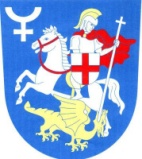 Obec Vápno ___________________________________________________________________________                                                                    Pozvánka na veřejné zasedání č. 1/2022konané 24.2.2022 od 18:00 hodin na obecním úřadě ve VápněProgram:ZahájeníStanovení zapisovatele a ověřovatelů zápisuSchválení programuKontrola usneseníSchválení prodeje budovy čp.19Výběr varianty bytuDohody o provedené práciProjekt na kanalizaciProjednání úspor energií ve školeOddávání ve VápněProjednání nových prostor pro uskladnění sekačekPlány na rok 2022 (hřiště, oplocení vodárny, pozemky…….)Diskuse, různéUsnesení Závěr Ve Vápně dne 15.2.2022                                                                                                                           Milan Málek                                                                                                                          starosta obce   Vyvěšeno na úřední desce:  15.2.2022Sejmuto z úřední desky:     24.2.2022Zveřejněno shodně i v elektronické podobě.